

NAFTZ Board of Directors 2023 Application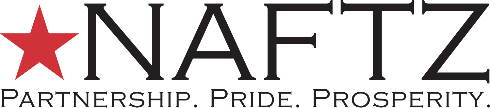 
Personal Information
1. Personal Info:First Name:Last Name:Email address (as on NAFTZ member record): Number of years as an NAFTZ member:AZS holder: (Yes/No)CZS holder: (Yes/No)
2. Application Info:Are you applying for a:__ Officer’s Director position__ Non-Officer’s Directors position__ bothWhat is your organization’s FTZ role? (Grantee, User/Operator, Service Provider, Other)Are you the designated member for your organization?3. Employment Info:Present Employer:Number of years with current employer: 
Job Title:Number of years in current/similar position:4. Job Responsibilities, employer support, conflict of interest:Do you have the support of your organization to attend all Board meetings (in-person and virtual) and participate as an active Board Member for the two-year term (including travel to specific conference/meetings sites throughout the year). Please explain.Please describe your current job responsibilities. (We will ask for FTZ specific responsibilities on the next page).  Do you currently hold a position on the Board of Directors of any other professional or trade related organization? If so, please provide additional information.Whether currently or in the past, do you have any other board service experience of any kind? If so, please list the organizations and your role on those boards.  Feel free to add any additional information that you would like to share with the nominating committee.  Do you have any affiliations or commitments, current or prior, that could be a conflict of interest with NAFTZ?  Would you participation on the NAFTZ Board pose any potential conflicts of interest? If so, please provide more information.  (Please note – this is not a cause for non-consideration. Conflicts of interest need to be disclosed if selected for board or officer service)5. FTZ ResponsibilitiesWhat percentage of your current job is spent on the FTZ program?What are your current job responsibilities as they relate to the FTZ program?
Area of international trade and FTZ competency: Briefly describe your current area(s) of international trade and FTZ competency, including but not limited to: law/policy; accounting; Customs and international trade compliance; computer systems; marketing, administration, supply chain, economic development, and FTZ operating systems.In brief, please describe any current or past experience in the day-to-day operations of the following areas: (please include specific products and/or merchandise)Warehouse/Distribution:Manufacturing:Petroleum Refining:Marketing:Management:Economic Development:Please describe any complimentary experience you have from prior positions, previous employers, other volunteer organizations, etc.  (For example, economic development activities, state and local tax issues, other import/export experience – any relevant experience that you would like to add for the nominating committee to consider)6. Previous and other affiliationsHave you ever been employed by other organization(s) where you engaged with international trade? (Yes / No)If you answered yes above, please answer the following for each previous affiliation: (If more than one, please answer based on the most recent.  Additional prior affiliations optional)Organization name:Number of Years with Organization:Final Position with Organization:Briefly List trade and FTZ Responsibilities:Please list any other memberships, engagements, or activities - current or past - in any other professional, trade association or other relevant organization.7. NAFTZ Activities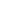 Have you previously served on the NAFTZ Board of Directors?If so, provide addition info about prior NAFTZ Board serviceHave you participated on any NAFTZ committees, task forces, and/or working groups?If yes, please list what groups, your position/capacity for each and during what time period served.Have you previously applied to serve on the NAFTZ Board?  If so, when?8. NAFTZ conference and event participationHow many NAFTZ Legislative Conferences have you attended in the past five years (In-person or virtual)?  How many NAFTZ Spring Seminar Conferences have you attended in the past five years (In-person or virtual)?	How many NAFTZ Annual Conferences have you attended in the past five years (In-person or virtual)?How many NAFTZ Fundamentals Conferences have you attended in the past five years (In-person or virtual)?Approximately how many NAFTZ Webinars have you attended in the past five years?	Have you served as a moderator or speaker at an NAFTZ event in the past?  If yes, how many times have you served as a moderator or speaker, and what were the topics?	 9. MentoringAre you willing to mentor new NAFTZ members, or mentor current members in areas such as Washington congressional visits, advocacy letters, new to FTZs, and the like?10. Vision and leadership ideasIf selected to serve on the board, what improvements or changes to the NAFTZ that you would like to advocate?What are the strengths of the NAFTZ you would like to protect and what are the weaknesses of the NAFTZ you would like to improve?Any additional thoughts about your NAFTZ vision and leadership ideas?Is there an aspect that you believe is the biggest challenge facing the FTZ program in the next two years?  If so, how would you like to address the challenge as a member of the board.11. Additional InfoPlease briefly identify any other organizational affiliations, distinguished accomplishments, licenses, accreditations, education, etc. that might be of value to the NAFTZ.Please provide any additional comments or information that the Nominating Committee should consider.
12. ONLY FOR RETURNING BOARD MEMBERS: APPLYING FOR A 2ND DIRECTOR TERM:If re-elected to serve as a board member, do you envision yourself serving as an Officer eventually?How many consecutive years have you served as a board member?What have been the greatest contributions of your previous term(s)? APPLYING FOR AN OFFICER POSITION:How many consecutive years have you served as a non-officer board member?How many consecutive years have you served as an officer board member?What have been the greatest contributions of your previous term(s)?14. Signature & Date